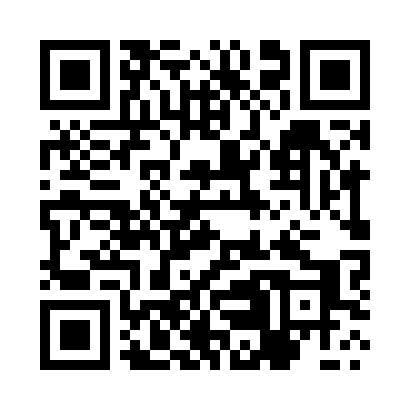 Prayer times for Bistuszowa, PolandMon 1 Apr 2024 - Tue 30 Apr 2024High Latitude Method: Angle Based RulePrayer Calculation Method: Muslim World LeagueAsar Calculation Method: HanafiPrayer times provided by https://www.salahtimes.comDateDayFajrSunriseDhuhrAsrMaghribIsha1Mon4:186:1212:395:077:088:552Tue4:156:1012:395:087:098:573Wed4:136:0712:395:097:118:594Thu4:106:0512:385:107:139:015Fri4:076:0312:385:127:149:036Sat4:056:0112:385:137:169:057Sun4:025:5912:385:147:179:078Mon3:595:5712:375:157:199:099Tue3:565:5512:375:167:209:1110Wed3:545:5312:375:177:229:1311Thu3:515:5012:375:187:249:1612Fri3:485:4812:365:197:259:1813Sat3:455:4612:365:207:279:2014Sun3:435:4412:365:217:289:2215Mon3:405:4212:365:227:309:2516Tue3:375:4012:355:237:319:2717Wed3:345:3812:355:247:339:2918Thu3:315:3612:355:257:349:3119Fri3:285:3412:355:267:369:3420Sat3:255:3212:345:277:389:3621Sun3:225:3012:345:287:399:3922Mon3:205:2812:345:297:419:4123Tue3:175:2612:345:307:429:4324Wed3:145:2412:345:317:449:4625Thu3:115:2312:345:327:459:4826Fri3:085:2112:335:337:479:5127Sat3:055:1912:335:347:489:5328Sun3:025:1712:335:357:509:5629Mon2:595:1512:335:367:519:5930Tue2:565:1312:335:377:5310:01